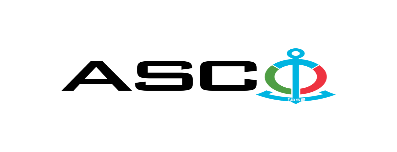 “AZƏRBAYCAN XƏZƏR DƏNİZ GƏMİÇİLİYİ” QSC-NİN30.05.2023-cü il tarixində “Dənizçi təmir-tikinti” MMC-nə tələb olunan tikinti materiallarının satınalınması məqsədilə keçirdiyi №AM074/2023 nömrəli AÇIQ MÜSABİQƏNİN QALİBİ HAQQINDA BİLDİRİŞ                                                              “AXDG” QSC-nin Satınalmalar KomitəsiSatınalma müqaviləsinin predmetiTİKİNTİ MATERİALLARININ SATINALINMASIQalib şirkətin (və ya fiziki şəxsin) adıLOT-1 üzrə: “Universal PRO” QSCLOT-2 üzrə: “FAB Paints & Chemicals Industry” LLCMüqavilənin qiyməti: (ƏDV-siz)LOT-1 üzrə: 34 961.55 AZNLOT-2 üzrə: 19 135.44 AZNMalların tədarük şərtləri “İncoterms 2020”LOT-1 üzrə: DDPLOT-2 üzrə: DDPMalların tədarük müddətiLOT-1 üzrə: 3 günLOT-2 üzrə: 3 iş günü